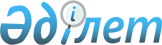 Сандықтау аудандық мәслихатының 2014 жылғы 26 желтоқсандағы № 29/3 "2015-2017 жылдарға арналған Сандықтау ауданының бюджеті туралы" шешіміне өзгерістер енгізу туралы
					
			Күшін жойған
			
			
		
					Ақмола облысы Сандықтау аудандық мәслихатының 2015 жылғы 22 шілдедегі № 35/1 шешімі. Ақмола облысының Әділет департаментінде 2015 жылғы 10 тамызда № 4929 болып тіркелді. Күші жойылды - Ақмола облысы Сандықтау аудандық мәслихатының 2016 жылғы 17 ақпандағы № 42/4 шешімімен      Ескерту. Күші жойылды - Ақмола облысы Сандықтау аудандық мәслихатының 17.02.2016 № 42/4 (қол қойылғаннан кейін күшіне енеді және қолданысқа енгізіледі) шешімімен.      РҚАО-ның ескертпесі.

      Құжаттың мәтінінде түпнұсқаның пунктуациясы мен орфографиясы сақталған.

      Қазақстан Республикасының 2008 жылғы 4 желтоқсандағы Бюджет кодексінің 106 бабының 4 тармағына, «Қазақстан Республикасындағы жергілікті мемлекеттік басқару және өзін-өзі басқару туралы» Қазақстан Республикасының 2001 жылғы 23 қаңтардағы Заңының 6 бабының 1 тармағының 1) тармақшасына сәйкес, Сандықтау аудандық мәслихаты ШЕШІМ ЕТТІ:



      1. Сандықтау аудандық мәслихатының «2015–2017 жылдарға арналған Сандықтау ауданының бюджеті туралы» 2014 жылғы 26 желтоқсандағы № 29/3 (Нормативтік құқықтық актілерді мемлекеттік тіркеу тізілімінде № 4550 тіркелген, 2015 жылдың 16 қаңтарында «Сандыктауские вести» газетінде жарияланған) шешіміне келесі өзгерістер енгізілсін:



      1-тармақ жаңа редакцияда баяндалсын:

      «1. 2015–2017 жылдарға арналған Сандықтау ауданының бюджеті 1, 2 және 3 қосымшаларға сәйкес, оның ішінде 2015 жылға арналған келесі көлемдерде бекітілсін:



      1) кірістер – 1 917 082,3 мың теңге, оның ішінде:

      салықтық түсімдер – 378 010,3 мың теңге;

      салықтық емес түсімдер – 5 500,0 мың теңге;

      негізгі капиталды сатудан түсетін түсімдер – 12 000,0 мың теңге;

      трансферттердің түсімдері – 1 521 572,0 мың теңге;



      2) шығындар – 1 908 020,1 мың теңге;



      3) таза бюджеттік кредит беру – 23 040,0 мың теңге, оның ішінде:

      бюджеттiк кредиттер – 26 757,0 мың теңге;

      бюджеттік кредиттерді өтеу – 3 717,0 мың теңге;



      4) қаржы активтерімен жасалатын операциялар бойынша сальдо – 14 000,0 мың теңге, оның ішінде:

      қаржы активтерін сатып алу – 14 000,0 мың теңге;



      5) бюджет тапшылығы (профициті) – -27 977,8,0 мың теңге;



      6) бюджет тапшылығын қаржыландыру (профициттін пайдалану) – 27 977,8,0 мың теңге.»;



      жоғарыда аталған шешімнің 1, 4, 5, 7 қосымшалары осы шешімнің 1, 2, 3, 4 қосымшаларына сәйкес жаңа редакцияда баяндалсын.



      2. Осы шешім Ақмола облысының Әділет департаментінде мемлекеттік тіркелген күнінен бастап күшіне енеді және 2015 жылдың 1 қаңтарынан бастап қолданысқа енгізіледі.      Аудандық мәслихат

      сессиясының төрағасы                       В.Миронов      Аудандық мәслихат

      хатшысының міндетін

      атқарушысы                                 Г.Килкариди      Келісілді      Сандықтау ауданының әкімі                  А.Исмағамбетов

      2015 жылғы 22 шілде

Сандықтау аудандық мәслихатының

2015 жылғы 22 шілдедегі № 35/1 

шешіміне 1 қосымша       Сандықтау аудандық мәслихатының  

2014 жылғы 26 желтоқсандағы № 29/3

шешіміне 1 қосымша         2015 жылға арналған аудан бюджеті

Сандықтау аудандық мәслихатының

2015 жылғы 22 шілдедегі № 35/1 

шешіміне 2 қосымша        Сандықтау аудандық мәслихатының  

2014 жылғы 26 желтоқсандағы № 29/3

шешіміне 4 қосымша          2015 жылға арналған республикалық бюджеттен берілетін нысаналы трансферттер мен бюджеттік кредиттер

Сандықтау аудандық мәслихатының

2015 жылғы 22 шілдедегі № 35/1 

шешіміне 3 қосымша       Сандықтау аудандық мәслихатының 

2014 жылғы 26 желтоқсандағы № 29/3

шешіміне 5 қосымша        2015 жылға арналған облыстық бюджеттен нысаналы трансферттер

Сандықтау аудандық мәслихатының

2015 жылғы 22 шілдедегі № 35/1 

шешіміне 4 қосымша       Сандықтау аудандық мәслихатының  

2014 жылғы 26 желтоқсандағы № 29/3

шешіміне 7 қосымша        2015 жылға арналған ауылдық округтердің бюджеттік бағдарламаларының тізбесікестенің жалғасыкестенің жалғасы
					© 2012. Қазақстан Республикасы Әділет министрлігінің «Қазақстан Республикасының Заңнама және құқықтық ақпарат институты» ШЖҚ РМК
				СанатСанатСанатСанатСомаСыныбыСыныбыСыныбыСомаІшкі сыныбыІшкі сыныбыСомаАтауыСома12345I. Кірістер1 917 082,31Салықтық түсімдер378 010,301Табыс салығы26 186,02Жеке табыс салығы26 186,003Әлеуметтік салық142 000,01Әлеуметтік салық142 000,004Меншікке салынатын салықтар112 421,01Мүлікке салынатын салықтар56 829,03Жер салығы3 383,04Көлік құралдарына салынатын салық47 450,05Бірыңғай жер салығы4 759,005Тауарларға, жұмыстарға және қызметтерге салынатын ішкі салықтар92 318,32Акциздер1 591,03Табиғи және басқа ресурстарды пайдаланғаны үшін түсетін түсімдер78 340,34Кәсіпкерлік және кәсіби қызметті жүргізгені үшін алынатын алымдар12 387,008Заңдық маңызы бар әрекеттерді жасағаны және (немесе) оған уәкілеттігі бар мемлекеттік органдар немесе лауазымды адамдар құжаттар бергені үшін алынатын міндетті төлемдер5 085,01Мемлекеттік баж5 085,02Салықтық емес түсімдер5 500,001Мемлекеттік меншіктен түсетін кірістер3 216,01Мемлекеттік кәсіпорындардың таза кірісі бөлігінің түсімдері62,05Мемлекет меншігіндегі мүлікті жалға беруден түсетін кірістер3 150,07Мемлекеттік бюджеттен берілген кредиттер бойынша сыйақылар4,004Мемлекеттік бюджеттен қаржыландырылатын, сондай - ақ Қазақстан Республикасы Ұлттық Банкінің бюджетінен (шығыстар сметасынан) ұсталатын және қаржыландырылатын мемлекеттік мекемелер салатын айыппұлдар, өсімпұлдар, санкциялар, өндіріп алулар52,01Мұнай секторы ұйымдарынан түсетін түсімдерді қоспағанда, мемлекеттік бюджеттен қаржыландырылатын, сондай - ақ Қазақстан Республикасы Ұлттық Банкінің бюджетінен (шығыстар сметасынан) ұсталатын және қаржыландырылатын мемлекеттік мекемелер салатын айыппұлдар, өсімпұлдар, санкциялар, өндіріп алулар52,006Басқа да салықтық емес түсімдер2 232,01Басқа да салықтық емес түсімдер2 232,03Негізгі капиталды сатудан түсетін түсімдер12 000,001Мемлекеттік мекемелерге бекітілген мемлекеттік мүлікті сату5 000,01Мемлекеттік мекемелерге бекітілген мемлекеттік мүлікті сату5 000,003Жерді және материалдық емес активтерді сату7 000,01Жерді сату7 000,04Трансферттердің түсімдері1 521 572,002Мемлекеттік басқарудың жоғары тұрған органдарынан түсетін трансферттер1 521 572,02Облыстық бюджеттен түсетін трансферттер1 521 572,0Функционалдық топФункционалдық топФункционалдық топФункционалдық топСомаБюджеттік бағдарламалардың әкімшісіБюджеттік бағдарламалардың әкімшісіБюджеттік бағдарламалардың әкімшісіСомаБағдарламаБағдарламаСомаАтауыСома12345II. Шығындар1 908 020,101Жалпы сипаттағы мемлекеттік қызметтер252 168,5112Аудан (облыстық маңызы бар қала) мәслихатының аппараты12 282,0001Аудан (облыстық маңызы бар қала) мәслихатының қызметін қамтамасыз ету жөніндегі қызметтер12 282,0122Аудан (облыстық маңызы бар қала) әкімінің аппараты63 456,8001Аудан (облыстық маңызы бар қала) әкімінің қызметін қамтамасыз ету жөніндегі қызметтер63 348,0003Мемлекеттік органның күрделі шығыстары108,8123Қаладағы аудан, аудандық маңызы бар қала, кент, ауыл, ауылдық округ әкімінің аппараты 137 397,7001Қаладағы аудан, аудандық маңызы бар қала, кент, ауыл, ауылдық округ әкімінің қызметін қамтамасыз ету жөніндегі қызметтер129 702,3022Мемлекеттік органның күрделі шығыстары7 695,4458Ауданның (облыстық маңызы бар қаланың) тұрғын үй - коммуналдық шаруашылығы, жолаушылар көлігі және автомобиль жолдары бөлімі10 957,0001Жергілікті деңгейде тұрғын үй - коммуналдық шаруашылығы, жолаушылар көлігі және автомобиль жолдары саласындағы мемлекеттік саясатты іске асыру жөніндегі қызметтер10 957,0459Ауданның (облыстық маңызы бар қаланың) экономика және қаржы бөлімі21 891,0001Ауданның (облыстық маңызы бар қаланың) экономикалық саясатын қалыптастыру мен дамыту, мемлекеттік жоспарлау, бюджеттік атқару және коммуналдық меншігін басқару саласындағы мемлекеттік саясатты іске асыру жөніндегі қызметтер20 419,0003Салық салу мақсатында мүлікті бағалауды жүргізу765,0010Жекешелендіру, коммуналдық меншікті басқару, жекешелендіруден кейінгі қызмет және осыған байланысты дауларды реттеу707,0493Ауданның (облыстық маңызы бар қаланың) кәсіпкерлік, өнеркәсіп және туризм бөлімі6 184,0001Жергілікті деңгейде кәсіпкерлікті, өнеркәсіпті және туризмді дамыту саласындағы мемлекеттік саясатты іске асыру жөніндегі қызметтер6 184,002Қорғаныс4 496,3122Аудан (облыстық маңызы бар қала) әкімінің аппараты4 496,3005Жалпыға бірдей әскери міндетті атқару шеңберіндегі іс - шаралар2 308,0006Аудан (облыстық маңызы бар қала) ауқымындағы төтенше жағдайлардың алдын алу және оларды жою1 688,3007Аудандық (қалалық) ауқымдағы дала өрттерінің, сондай - ақ мемлекеттік өртке қарсы қызмет органдары құрылмаған елді мекендерде өрттердің алдын алу және оларды сөндіру жөніндегі іс - шаралар500,003Қоғамдық тәртіп, қауіпсіздік, құқықтық, сот, қылмыстық - атқару қызметі3 124,0458Ауданның (облыстық маңызы бар қаланың) тұрғын үй - коммуналдық шаруашылығы, жолаушылар көлігі және автомобиль жолдары бөлімі3 124,0021Елді мекендерде жол қозғалысы қауіпсіздігін қамтамасыз ету3 124,004Білім беру1 149 704,2464Ауданның (облыстық маңызы бар қаланың) білім бөлімі1 149 704,2001Жергілікті деңгейде білім беру саласындағы мемлекеттік саясатты іске асыру жөніндегі қызметтер10 498,0003Жалпы білім беру919 605,0004Ауданның (облыстық маңызы бар қаланың) мемлекеттік білім беру мекемелерінде білім беру жүйесін ақпараттандыру1 533,2005Ауданның (облыстық маңызы бар қаланың) мемлекеттік білім беру мекемелер үшін оқулықтар мен оқу - әдiстемелiк кешендерді сатып алу және жеткізу13 189,0006Балаларға қосымша білім беру25 166,0009Мектепке дейінгі тәрбие мен оқыту ұйымдарының қызметін қамтамасыз ету34 732,0015Жетім баланы (жетім балаларды) және ата - аналарының қамқорынсыз қалған баланы (балаларды) күтіп - ұстауға қамқоршыларға (қорғаншыларға) ай сайынға ақшалай қаражат төлемі12 484,0022Жетім баланы (жетім балаларды) және ата-анасының қамқорлығынсыз қалған баланы (балаларды) асырап алғаны үшін Қазақстан азаматтарына біржолғы ақша қаражатын төлеуге арналған төлемдер447,0029Балалар мен жасөспірімдердің психикалық денсаулығын зерттеу және халыққа психологиялық - медициналық - педагогикалық консультациялық көмек көрсету13 966,0040Мектепке дейінгі білім беру ұйымдарында мемлекеттік білім беру тапсырысын іске асыруға94 258,0067Ведомстволық бағыныстағы мемлекеттік мекемелерінің және ұйымдарының күрделі шығыстары23 826,006Әлеуметтiк көмек және әлеуметтiк қамсыздандыру95 060,0451Ауданның (облыстық маңызы бар қаланың) жұмыспен қамту және әлеуметтік бағдарламалар бөлімі81 010,0001Жергілікті деңгейде халық үшін әлеуметтік бағдарламаларды жұмыспен қамтуды қамтамасыз етуді іске асыру саласындағы мемлекеттік саясатты іске асыру жөніндегі қызметтер17 094,0002Жұмыспен қамту бағдарламасы9 472,0005Мемлекеттiк атаулы әлеуметтік көмек499,0006Тұрғын үйге көмек көрсету1 290,0007Жергілікті өкілетті органдардың шешімі бойынша мұқтаж азаматтардың жекелеген топтарына әлеуметтік көмек11 836,0010Үйден тәрбиеленіп оқытылатын мүгедек балаларды материалдық қамтамасыз ету321,0011Жәрдемақыларды және басқа да әлеуметтік төлемдерді есептеу, төлеу мен жеткізу бойынша қызметтерге ақы төлеу224,0014Мұқтаж азаматтарға үйде әлеуметтік көмек көрсету7 042,001618 жасқа дейінгі балаларға мемлекеттік жәрдемақылар2 711,0017Мүгедектерді оңалту жеке бағдарламасына сәйкес, мұқтаж мүгедектерді міндетті гигиеналық құралдармен, және ымдау тілі мамандарының қызмет көрсетуін, жеке көмекшілермен қамтамасыз ету3 145,0025Жұмыспен қамту орталықтарының қызметін қамтамасыз ету616,0050Өрлеу жобасы бойынша келісілген қаржылай көмекті енгізу12 323,0052Мүгедектердің құқықтарын қамтамасыз ету және өмір сүру сапасын жақсарту жөніндегі іс - шаралар жоспарын іске асыру1 476,0464Ұлы Отан соғысындағы Жеңістің жетпіс жылдығына арналған іс - шараларды өткізу12 961,0030Ауданның (облыстық маңызы бар қаланың) білім бөлімі14 050,007Патронат тәрбиешілерге берілген баланы (балаларды) асырап бағу14 050,0123Тұрғын үй - коммуналдық шаруашылық35 567,0008Қаладағы аудан, аудандық маңызы бар қала, кент, ауыл, ауылдық округ әкімінің аппараты 19 772,0009Елді мекендердегі көшелерді жарықтандыру11 117,0010Елді мекендердің санитариясын қамтамасыз ету5 005,0011Жерлеу орындарын ұстау және туыстары жоқ адамдарды жерлеу79,0458Елді мекендерді абаттандыру мен көгалдандыру3 571,0012Ауданның (облыстық маңызы бар қаланың) тұрғын үй - коммуналдық шаруашылығы, жолаушылар көлігі және автомобиль жолдары бөлімі15 795,008Сумен жабдықтау және су бұру жүйесінің жұмыс істеуі4 795,0455Елді мекендерді абаттандыру және көгалдандыру1 000,0001Ауданның (облыстық маңызы бар қаланың) коммуналдық меншігіндегі жылу жүйелерін қолдануды ұйымдастыру10 000,0003Мәдениет, спорт, туризм және ақпараттық кеңістік203 352,1006Ауданның (облыстық маңызы бар қаланың) мәдениет және тілдерді дамыту бөлімі136 771,6007Жергілікті деңгейде тілдерді және мәдениетті дамыту саласындағы мемлекеттік саясатты іске асыру жөніндегі қызметтер6 303,0032Мәдени - демалыс жұмысын қолдау99 609,0456Аудандық (қалалық) кітапханалардың жұмыс істеуі23 440,2001Мемлекеттік тілді және Қазақстан халқының басқа да тілдерін дамыту5 708,4002Ведомстволық бағыныстағы мемлекеттік мекемелерінің және ұйымдарының күрделі шығыстары1 711,0003Ауданның (облыстық маңызы бар қаланың) ішкі саясат бөлімі15 565,5006Жергілікті деңгейде ақпарат, мемлекеттілікті нығайту және азаматтардың әлеуметтік сенімділігін қалыптастыру саласында мемлекеттік саясатты іске асыру жөніндегі қызметтер5 958,5465Мемлекеттік ақпараттық саясат жүргізу жөніндегі қызметтер6 150,0001Жастар саясаты саласында іс - шараларды іске асыру3 227,0006Мемлекеттік органның күрделі шығыстары230,0007Ауданның (облыстық маңызы бар қаланың) дене шынықтыру және спорт бөлімі10 175,0472Жергілікті деңгейде дене шынықтыру және спорт саласындағы мемлекеттік саясатты іске асыру жөніндегі қызметтер4 461,0008Аудандық (облыстық маңызы бар қалалық) деңгейде спорттық жарыстар өткізу273,010Әртүрлі спорт түрлері бойынша аудан (облыстық маңызы бар қала) құрама командаларының мүшелерін дайындау және олардың облыстық спорт жарыстарына қатысуы5 441,0459Ауданның (облыстық маңызы бар қаланың) құрылыс, сәулет және қала құрылысы бөлімі40 840,0099Спорт объектілерін дамыту40 840,0462Ауыл, су, орман, балық шаруашылығы, ерекше қорғалатын табиғи аумақтар, қоршаған ортаны және жануарлар дүниесін қорғау, жер қатынастары71 010,0001Ауданның (облыстық маңызы бар қаланың) экономика және қаржы бөлімі5 120,0463Мамандардың әлеуметтік көмек көрсетуі жөніндегі шараларды іске асыру5 120,0001Ауданның (облыстық маңызы бар қаланың) ауыл шаруашылығы бөлімі12 494,2473Жергілікті деңгейде ауыл шаруашылығы саласындағы мемлекеттік саясатты іске асыру жөніндегі қызметтер12 494,2001Ауданның (облыстық маңызы бар қаланың) жер қатынастары бөлімі5 651,8007Аудан (облыстық маңызы бар қала) аумағында жер қатынастарын реттеу саласындағы мемлекеттік саясатты іске асыру жөніндегі қызметтер5 651,8008Ауданның (облыстық маңызы бар қаланың) ветеринария бөлімі47 744,0011Жергілікті деңгейде ветеринария саласындағы мемлекеттік саясатты іске асыру жөніндегі қызметтер8 868,011Қаңғыбас иттер мен мысықтарды аулауды және жоюды ұйымдастыру500,0472Алып қойылатын және жойылатын ауру жануарлардың, жануарлардан алынатын өнімдер мен шикізаттың құнын иелеріне өтеу7 046,0001Эпизоотияға қарсы іс - шаралар жүргізу31 330,012Өнеркәсіп, сәулет, қала құрылысы және құрылыс қызметі7 851,0123Ауданның (облыстық маңызы бар қаланың) құрылыс, сәулет және қала құрылысы бөлімі7 851,0013Жергілікті деңгейде құрылыс, сәулет және қала құрылысы саласындағы мемлекеттік саясатты іске асыру жөніндегі қызметтер7 851,0458Көлік және коммуникация60 780,0023Қаладағы аудан, аудандық маңызы бар қала, кент, ауыл, ауылдық округ әкімінің аппараты2 780,013Аудандық маңызы бар қалаларда, кенттерде, ауылдарда, ауылдық округтерде автомобиль жолдарының жұмыс істеуін қамтамасыз ету2 780,0123Ауданның (облыстық маңызы бар қаланың) тұрғын үй - коммуналдық шаруашылығы, жолаушылар көлігі және автомобиль жолдары бөлімі58 000,0040Автомобиль жолдарының жұмыс істеуін қамтамасыз ету58 000,0459Басқалар21 474,0012Қаладағы аудан, аудандық маңызы бар қала, кент, ауыл, ауылдық округ әкімінің аппараты18 455,014«Өңірлерді дамыту» Бағдарламасы шеңберінде өңірлерді экономикалық дамытуға жәрдемдесу бойынша шараларды іске асыру18 455,0459Ауданның (облыстық маңызы бар қаланың) экономика және қаржы бөлімі3 019,0021Ауданның (облыстық маңызы бар қаланың) жергілікті атқарушы органының резерві3 019,015Борышқа қызмет көрсету4,0459Ауданның (облыстық маңызы бар қаланың) экономика және қаржы бөлімі4,0006Жергілікті атқарушы органдардың облыстық бюджеттен қарыздар бойынша сыйақылар мен өзге де төлемдерді төлеу бойынша борышына қызмет көрсету4,0Трансферттер3 429,0Ауданның (облыстық маңызы бар қаланың) экономика және қаржы бөлімі3 429,010Нысаналы пайдаланылмаған (толық пайдаланылмаған) трансферттерді қайтару3 429,0459III. Таза бюджеттік кредит беру23 040,0018Бюджеттік кредиттер26 757,05Ауыл, су, орман, балық шаруашылығы, ерекше қорғалатын табиғи аумақтар, қоршаған ортаны және жануарлар дүниесін қорғау, жер қатынастары26 757,001Ауданның (облыстық маңызы бар қаланың) экономика және қаржы бөлімі26 757,01Мамандарды әлеуметтік қолдау шараларын іске асыруға берілетін бюджеттік кредиттер26 757,0Бюджеттік кредиттерді өтеу3 717,0Бюджеттік кредиттерді өтеу3 717,0Мемлекеттік бюджеттен берілген бюджеттік кредиттерді өтеу3 717,0IV. Қаржы активтерімен жасалатын операциялар бойынша сальдо14 000,0Қаржы активтерін сатып алу14 000,013Басқалар14 000,0458Ауданның (облыстық маңызы бар қаланың) тұрғын үй - коммуналдық шаруашылығы, жолаушылар көлігі және автомобиль жолдары бөлімі14 000,0065 Заңды тұлғалардың жарғылық капиталын қалыптастыру немесе ұлғайту14 000,0V. Бюджет тапшылығы (профицит)-27 977,82VI. Бюджет тапшылығын қаржыландыру (профицитті пайдалану)27 977,87Қарыздар түсімі26 757,001Мемлекеттік ішкі қарыздар26 757,0Қарыз алу келісім - шарттары26 757,08Қарыздарды өтеу3 717,0459Ауданның (облыстық маңызы бар қаланың) экономика және қаржы бөлімі3 717,0005Жергілікті атқарушы органның жоғары тұрған бюджет алдындағы борышын өтеу3 717,08Бюджет қаражаттарының пайдаланылатын қалдықтары4 937,801Бюджет қаражаты қалдықтары4 937,81Бюджет қаражатының бос қалдықтары4 937,8АтауыСома, мың теңге12Барлығы255 704,0Ағымдағы нысаналы трансферттер228 947,0оның iшiнде:Мемлекеттік мекемелердің мемлекеттік қызметшілері болып табылмайтын жұмыскерлеріне, сондай - ақ жергілікті бюджеттерден қаржыландырылатын мемлекеттік қазыналық кәсіпорындары қызметкерлерінің лауазымдық айлықақыларына ерекше еңбек жағдайлары үшін ай сайынғы үстемеақы төлеуге76 953,0Ауданның (облыстық маңызы бар қаланың) жұмыспен қамту және әлеуметтік бағдарламалар бөлімі21 241,0Өрлеу жобасы бойынша шартты қаржылай көмекті енгізуге11 604,0Мүгедектерді міндетті гигиеналық құралдармен қамтамасыз ету нормаларын көбейтуге1 476,0Ұлы Отан соғысындағы Жеңістің жетпіс жылдығына арналған іс - шараларды өткізуге8 161,0Ауданның (облыстық маңызы бар қаланың) білім бөлімі127 486,0Мектепке дейінгі білім ұйымдарында мемлекеттік білім беру тапсырысын іске асыруға92 402,0Үш деңгейлі жүйе бойынша біліктілігін арттырудан өткен мұғалімдерге еңбекақыларын көтеруге35 084,0Ветеринария саласында жергілікті атқарушы органдардың штаттық саның көбейтуге3 267,0Ветеринария саласында жергілікті атқарушы органдардың штаттық саның көбейтуге3 267,0Бюджеттік кредиттер26 757,0Ауданның (облыстық маңызы бар қаланың) экономика және қаржы бөлімі26 757,0Мамандарды әлеуметтік қолдау шараларын іске асыру үшін26 757,0АтауыСома, мың теңге12Барлығы145 576,0Ағымдағы нысаналы трансферттер131 576,0оның iшiнде:Ауданның (облыстық маңызы бар қаланың) білім бөлімі28 400,0Балалар мен жасөспірімдердің психикалық денсаулығын зерттеу және халыққа психологиялық - медициналық - педагогикалық консультациялық көмек көрсетуге13 840,0Жетiм балаларды, ата-анасының қамқорлығынсыз қалған балаларды әлеуметтiк қамсыздандыруға13 310,0Мемлекеттік мекемелердегі электрондық оқулықпен жарақтандыруға берілетін1 250,0Ауданның (облыстық маңызы бар қаланың) жұмыспен қамту және әлеуметтік бағдарламалар бөлімі4 800,0Ұлы Отан соғысындағы Жеңістің жетпіс жылдығына арналған іс - шараларды өткізуге4 800,0Ауданның (облыстық маңызы бар қаланың) тұрғын үй - коммуналдық шаруашылығы, жолаушылар көлігі және автомобиль жолдары бөлімі60 000,0Автомобиль жолдарын жөндеуге50 000,0Жылумен жабдықтайтын кәсіпорындардың жылу беру мезгіліне дайындалу үшін10 000,0Ауданның (облыстық маңызы бар қаланың) ветеринария бөлімі38 376,0Эпизоотияға қарсы іс - шараларды жүргізуге31 330,0Бруцелезбен ауыратын санитариялық союға жіберлетін ауыл шаруашылығы малдарының (ірі қара және ұсақ малдың) құнын (50% - ға дейін) өтеуге7 046,0Дамытуға арналған нысаналы трансферттер14 000,0Ауданның (облыстық маңызы бар қаланың) тұрғын үй - коммуналдық шаруашылығы, жолаушылар көлігі және автомобиль жолдары бөлімі14 000,0Заңды тұлғалардың жарғылық капиталын ұлғайтуға14 000,0Функционалдық топФункционалдық топФункционалдық топФункционалдық топСомаБюджеттік бағдарламалардың әкімшісіБюджеттік бағдарламалардың әкімшісіБюджеттік бағдарламалардың әкімшісіСомаБағдарламаБағдарламаСомаАтауыСома12345II. Шығындар178 404,71Жалпы сипаттағы мемлекеттік қызметтер137 397,7123Қаладағы аудан, аудандық маңызы бар қала, кент, ауыл, ауылдық округ әкімінің аппараты137 397,7001Қаладағы аудан, аудандық маңызы бар қаланың, кент, ауыл, ауылдық округ әкімінің қызметін қамтамасыз ету жөніндегі қызметтер129 702,3022Мемлекеттік органның күрделі шығыстары7 695,47Тұрғын үй - коммуналдық шаруашылық19 772,0123Қаладағы аудан, аудандық маңызы бар қала, кент, ауыл, ауылдық округ әкімінің аппараты19 772,0008Елді мекендердегі көшелерді жарықтандыру11 117,0009Елді мекендердің санитариясын қамтамасыз ету5 005,0010Жерлеу орындарын күтіп - ұстау және туысы жоқ адамдарды жерлеу79,0011Елді мекендерді абаттандыру мен көгалдандыру3 571,012Көлік және коммуникация2 780,0123Қаладағы аудан, аудандық маңызы бар қала, кент, ауыл, ауылдық округ әкімінің аппараты2 780,0013Аудандық маңызы бар қалаларда, кенттерде, ауылдарда, ауылдық округтерде автомобиль жолдарының жұмыс істеуін қамтамасыз ету2 780,013Басқалар18 455,0123Қаладағы аудан, аудандық маңызы бар қала, кент, ауыл, ауылдық округ әкімінің аппараты18 455,0040«Өңірлерді дамыту» Бағдарламасы шеңберінде өңірлерді экономикалық дамытуға жәрдемдесу бойынша шараларды іске асыру18 455,0оның ішінде: ауылдық округтер бойыншаоның ішінде: ауылдық округтер бойыншаоның ішінде: ауылдық округтер бойыншаоның ішінде: ауылдық округтер бойыншаоның ішінде: ауылдық округтер бойыншаоның ішінде: ауылдық округтер бойыншаоның ішінде: ауылдық округтер бойыншаБалкашинБарақпайБелгородБірлікВасильевВеселовЖамбыл678910111237 264,09 402,09 931,08 918,09 515,010 710,710 105,014 214,08 618,08 983,07 377,08 424,09 620,79 099,014 214,08 618,08 983,07 377,08 424,09 620,79 099,014 214,08 618,08 783,07 177,08 224,09 429,39 099,00,00,0200,0200,0200,0191,40,017 041,00,00,0471,00,00,00,017 041,00,00,0471,00,00,00,08 386,00,00,0471,00,00,00,05 005,00,00,00,00,00,00,079,00,00,00,00,00,00,03 571,00,00,00,00,00,00,0980,0300,0200,0100,0150,0150,080,0980,0300,0200,0100,0150,0150,080,0980,0300,0200,0100,0150,0150,080,05 029,0484,0748,0970,0941,0940,0926,05 029,0484,0748,0970,0941,0940,0926,05 029,0484,0748,0970,0941,0940,0926,0КаменскЛеснойМәдениетМаксимовНовоникольскСандықтауШироков1314151617181912 514,010 956,08 709,011 866,012 952,014 049,011 513,010 729,08 980,08 020,010 139,010 943,011 572,010 679,010 729,08 980,08 020,010 139,010 943,011 572,010 679,09 199,08 980,08 020,09 939,09 213,09 842,08 965,01 530,00,00,0200,01 730,01 730,01 714,0347,0518,00,00,0642,0753,00,0347,0518,00,00,0642,0753,00,0347,0518,00,00,0642,0753,00,00,00,00,00,00,00,00,00,00,00,00,00,00,00,00,00,00,00,00,00,00,080,0100,0150,050,0210,080,0150,080,0100,0150,050,0210,080,0150,080,0100,0150,050,0210,080,0150,01 358,01 358,0539,01 677,01 157,01 644,0684,01 358,01 358,0539,01 677,01 157,01 644,0684,01 358,01 358,0539,01 677,01 157,01 644,0684,0